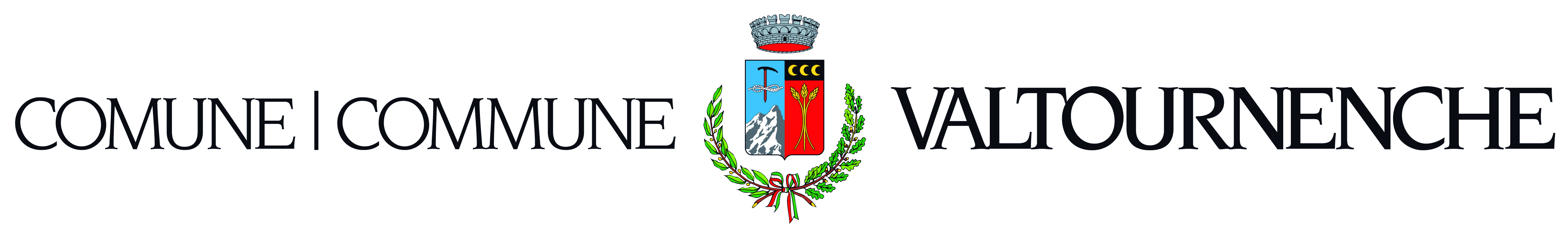 Regione Autonoma Valle d'Aosta                           Région Autonome Vallée d'AosteCon la presente scrittura privata da valersi ad ogni effetto di leggeFRAI sig.ri:- 	OTTIN Elvira Maria - cf: TTNLRM52S69L654W	OTTIN Giancarlo - cf: TTNGCR57S23A326Q	OTTIN Michele - cf: TTNMHL51L22A326M	in qualità di proprietari dei fondi identificati catastalmente con i mappali n. 584-1028-1603 del foglio 32;- MAQUIGNAZ Giulio - cf:  MQGGLI34C05L654G	MAQUIGNAZ Giuseppe - cf:  MQGGPP25D11L654B	MAQUIGNAZ Maria Antonietta  - cf: MQGMNT26P46L654R	in qualità di proprietari del fondo identificato catastalmente con il mappale n. 696 del foglio 32;di seguito “concedenti”Eil Sig. Jean Antoine Maquignaz /Segretario comunale in qualità di legale rappresentante del comune di Valtournenche, di seguito “concessionario” fatta espressa rinuncia di comune accordo all’assistenza dei testimoni,PREMESSO CHE:Con Delibera di Consiglio Comunale n. 99 del 26.06.2019, l’amministrazione comunale ha impartito  atto di indirizzo al Responsabile dell’Ufficio tecnico comunale affinché intraprenda un nuovo iter procedurale per la realizzazione di un nuovo marciapiede in Frazione Montaz, effettuando uno stralcio dal progetto originario dei lavori di “Riqualificazione centro storico di Valtournenche”;La realizzazione del marciapiede in oggetto offre la possibilità di creare un nuovo percorso pedonale per fini di pubblico interesse in totale sicurezza che collega la Frazione di Montaz con il centro del Capoluogo;L’amministrazione comunale al fine di realizzare il marciapiede in oggetto ha necessità di acquisire una servitù ad uso pubblico permanente sui terreni terreni identificati catastalmente con i mappali n. 584-1028-1603-696 del foglio 32.SI CONVIENE E SI STIPULA QUANTO SEGUE:Art. 1Le Premesse e gli Allegati fanno parte integrante e sostanziale del presente atto.Art. 2I sig.ri:- 	OTTIN Elvira Maria - cf: TTNLRM52S69L654W	OTTIN Giancarlo - cf: TTNGCR57S23A326Q	OTTIN Michele - cf: TTNMHL51L22A326M	in qualità di proprietari dei fondi identificati catastalmente con i mappali n. 584-1028-1603 del foglio 32;- MAQUIGNAZ Giulio - cf:  MQGGLI34C05L654G	MAQUIGNAZ Giuseppe - cf:  MQGGPP25D11L654B	MAQUIGNAZ Maria Antonietta  - cf: MQGMNT26P46L654Rconcedono al Sig. Jean Antoine Maquignaz, in qualità di Sindaco pro tempore del Comune di Valtournenche, a titolo di diritto reale di godimento:la servitù ad uso pubblico a titolo gratuito su una parte dei loro fondi, necessaria alla realizzazione del nuovo marciapiede, delle opere strutturali, degli impianti e sottoservizi necessari, per le dimensioni così come specificato sugli elaborati progettuali in allegato e alle condizioni di cui ai successivi articoli.Art. 2L’esercizio delle servitù ad uso pubblico è stabilito a tempo indeterminato e non esclusivo.Art. 3Il Comune di Valtournenche contribuirà alla manutenzione ordinaria e straordinaria del tratto asservito coincidente con il tracciato del nuovo marciapiede, delle strutture e degli impianti  compresi i sottoservizi che insisteranno sui terreni della S.V..Art. 4Su tali terreni, nelle parti non interessate dalla costruzione del nuovo marciapiede comprensivo delle strutture e degli impianti,  i proprietari potranno eseguire costruzioni, effettuare scavi o qualsiasi lavorazione ed esercitare il diritto di edificare senza che le opere del nuovo marciapiede possano ledere tale diritto o comportare una minor distanza di costruzione; rimane comunque in vigore per le nuove edificazioni il rispetto delle distanze dalla strada regionale e tra edifici in quanto inderogabili.Art. 5I proprietari, nel caso di vendita, permuta, cessione totale o parziale o in qualunque altro modo si verifichi il passaggio di proprietà, si obbliga a imporre e fare osservare al nuovo proprietario gli impegni assunti con il presente accordo.Art. 6Costituiscono allegati e parti integranti del presente atto i seguenti elaborati progettuali:Visure CatastaliElaborati progettualiArt. 7Sarà cura dell’amministrazione comunale effettuare la registrazione.Art. 8Tutte spese del presente atto e quelle ad esso accessorie sono a carico del Comune. Art. 8Per quanto non previsto dal presente atto le parti si richiamano alle norme del codice civile in materia di servitù.Letto e sottoscritto dalle parti il giornoI concedenti:XXXXX XXXXXXXX   ____________________           XXXX XXXXXXXX       ____________________XXXX XXXXXXXX    ____________________XXXXX XXXXXXXX   ____________________           XXXX XXXXXXXX       ____________________XXXX XXXXXXXX    ____________________Il concessionario:Comune di Valtournenche____________________CONVENZIONE -SCRITTURA PRIVATA PER LA COSTITUZIONE DI SERVITÙ PERMANENTEArtt. 825 -1027-1058-1350-2702-2703 del Codice Civile